Задания школьного этапа олимпиады по искусству 5-6классВремя выполнения - 90 минут                           Максимальный балл – 66 баллаI. (4 балла) Портреты каких композиторов перед тобой? Напиши: II. (6 баллов) «Самый умный» 1)Найди парные народные инструменты и соедини их: а) гармонь б) домра  в) ложки  г) балалайка  д) баян  е) бубен____________________________________________________________________2) найди лишнее: а) пианист, трубач, флейтист, композитор, скрипач   3) Какой из балетов принадлежит П.И.Чайковскому:А) «Золушка» Б) «Спящая красавица» В) «Ромео и Джульетта»4) Основным качеством русской музыки является:А) маршевость Б) танцевальность В) песенностьIII. (9 баллов) «Угадай-ка» Подпишите название музыкальных инструментов, подчеркните название струнных щипковых инструментов:IV. (10 баллов) Русские народные песни имеют различную жанровую основу. Соедините цифру с буквой - название песни с соответствующим ей жанром: V. (3 балла) Музыкальный спектакль, в котором все действующие лица танцуют:А) Мюзикл;      Б) Симфония;   В) Опера;     Г) Балет.VI. (1 балл) Перечислите  жанры, в которых соединились музыка и литератураА) Опера;      Б) Симфония;       В) Балет;     Г) Песня. VII. (1 балл) Произведение, предназначенное для пения без слов, называетсяА) Вокализ;       Б) Романс;         В)  Хор.VIII. «Музыкальный словарик» (13 баллов)1.Назови 3 основных жанра музыки:___________________________________________________________________________________________________________2. Перерыв в звучании музыки:_____________________________________________  3.Назови 2 лада в музыке:_________________________________________________4. Коллектив людей, исполняющих вокальную музыку:________________________ 5.Большой коллектив людей, исполняющих музыку на разных музыкальных инструментах:___________________________________________________________ 6.Человек, который сочиняет музыку:_______________________________________7.Самый низкий певческий  мужской голос:__________________________________  8.Главная песня нашей страны:___________________________________________ 9.Праздник, когда встречаются зима и весна:_________________________________10. Как называют человека, который управляет исполнением хорового коллектива, оркестра _______________________________________________________________IX. «Музыкальный словарик» (3 балла)1.Декоративно-прикладное искусство получило название от слова:РисуюДекорируюУкрашаю2.  Фронтон, наличники, причелина, лобовая доска – это украшения:Русского костюмаРусской избыРусского храма3. Красный угол в русской избе – это:Место, где находится печьНаходится на крышеПередний угол, с иконами, обеденным столомX. Ответьте на вопросы (16 баллов).1.Определи автора и название картины. 2.Какое слово является лишним в ряду? Лишнее слово подчеркни. Пейзаж, портрет, графика, натюрморт.Красный, зелёный, синий, жёлтый.Архитектура, натюрморт, живопись, скульптура.Белый, коричневый, серый, черный.3.Полифоническое произведение, в котором несколько голосов как бы догоняют друг друга: А) прелюдия;  В) этюд;  С) фуга.4.Исправь фамилии под портретами великих композиторов5.Задай соответствие стрелками: 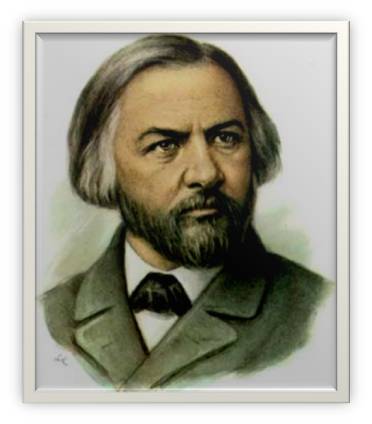 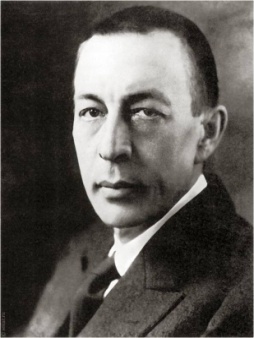 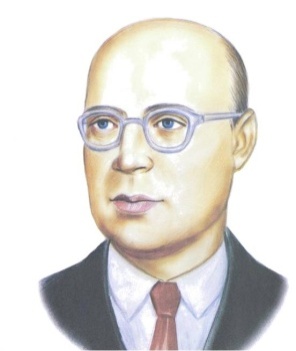 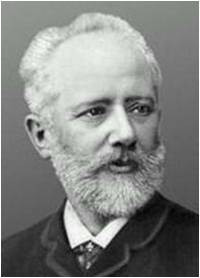 1_______________2_______________3_______________4_______________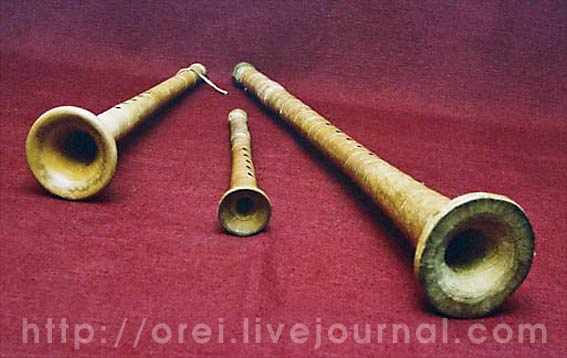 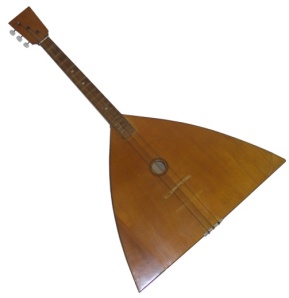 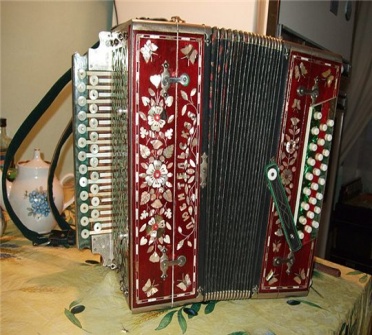 1.____________________2._____________________3.___________________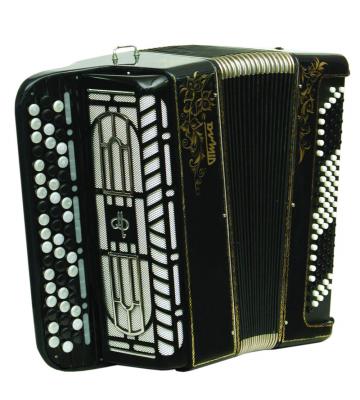 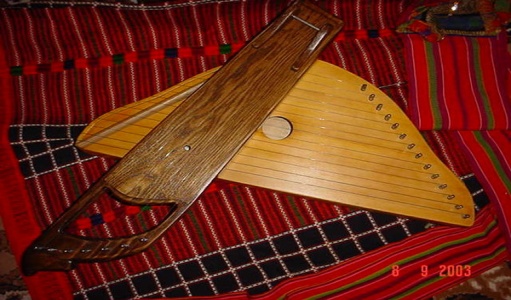 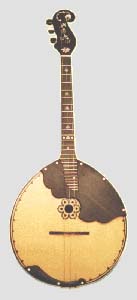 4.____________________5._____________________6.___________________Лирическая протяжная                  «Эй, ухнем»Солдатская«Вниз по матушке, по Волге»Трудовая«Солдатушки, бравы ребятушки»Плясовая«Во поле береза стояла»Хороводная«Барыня»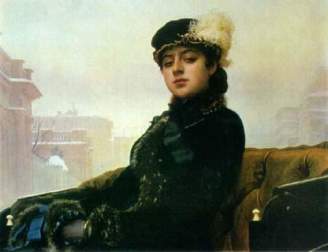 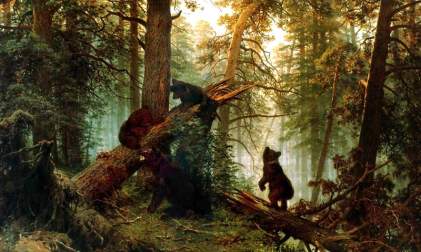 Автор: __________________________Автор: __________________________Название: ________________________Название: ________________________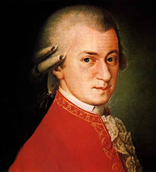 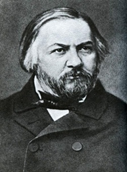 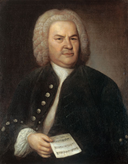 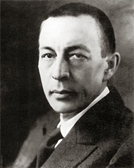 1.     И.С.Бах    2.   В.А.Моцарт  3. С.В.Рахманинов          4.  М.И.ГлинкаНабросокВспомогательный рисунок, необходимый художнику в работе; изображение разных деталей для будущей картины.ЗарисовкаПредварительный рисунок, фиксирующий замысел художественного произведения.ЭскизРисунок, сделанный очень быстро; изображение основной пластической мысли, увиденной в натуре.